Общественный советСкоординировать усилия, чтобы получить результат26 июля состоялся круглый стол общественного Совета по защите прав пациентов при территориальном органе Росздравнадзора, на которое были приглашены представители областного комитета здравоохранения, комитета по социальной защите населения, руководители ряда учреждений здравоохранения и аптечных организаций, а также представители пациентских организаций, общественных организаций инвалидов и их объединений.В ходе встречи ее участники, обменявшись мнениями,  высказали намерение способствовать развитию дальнейшего сотрудничества Росздравнадзора и представителей общественности, поскольку это позволит решить целый ряд важных для пациентов проблем. Работа данного заседания общественного совета по защите прав пациентов направлена прежде сего на решение организационных межведомственных вопросов, выявление недостатков при взаимодействии в работе с больными, нуждающимися в паллиативной помощи.Тематика заседания была продиктована федеральной службой Росздравнадзора как проблемная, особенно в части адекватного обезболивания.В целом в регионе оказание паллиативной помощи находится на удовлетворительном  уровне, об этом свидетельствует отсутствие обращений граждан на горячую линию комитета и в территориальный орган Росздравнадзора.  Обеспеченность региона стационарными паллиативными койками составляет 28  - на 10 тысяч при общероссийской показателе - 1,7 койки, всего 269 стационарных коек. Все больничные учреждения области имеют лицензии на оказание паллиативной помощи, обучен врачебный и средний медперсонал. Вместе с тем, медицинская помощь пациентам оказывается не всегда в полном объеме и не всегда  надлежащего качества. Не все отделения, где располагаются  паллиативные койки оснащены необходимым оборудованием в соответствии с порядком оказания паллиативной помощи: отмечено отсутствие функциональных кроватей, кресел-туалетов, кислородных концентраторов и т.д..  Несмотря на наличие 70 коек в хосписе областной психиатрической больницы, находящейся в пригороде Курска, сегодня есть необходимость открытия таких койко-мест в областном центре. Для обеспечения права на получение паллиативной помощи городскому населению члены общественного совета предложили  на региональном уровне рассмотреть возможность перераспределения столь необходимых  паллиативных коек в сторону городского населения, как более остро нуждающегося. Проблем, связанных с анальгезирующей терапией,  по результатам анализа работы «горячей линии» населению Курской области не выявлено.  Доступность получения обезболивающей терапии удовлетворительная. Вместе с тем участниками заседания предложено продолжить информирование врачей о правилах выписки наркотических лекарственных препаратов, использования неинвазивных форм лекарственных средств, в том числе трансдермальных,  запланировать обучение медицинских работников по вопросам лечения паллиативных больных, а также по вопросам гериатрии.Был проведен предварительный блиц-опрос в инвалидных и пациентских организациях по оценке качества паллиативного ухода на дому – такая форма помощи инкурабельным больным и членам их семей в регионе хорошо зарекомендовала себя и она развивается. Кроме этого центрами социального обслуживания для тяжелобольных граждан предоставляются услуги сиделки, проводится работа по внедрению «хосписа на дому».Социальные работники  проходят обязательные курсы обучения для оказания помощи, так как на их попечении не только пожилые граждане, нуждающиеся в паллиативной помощи,  но и молодые люди и дети-инвалиды. Для одиноко проживающих жителей отдаленных районов социальный работник становится связующим звеном с ЦРБ. Это взаимодействие пока недостаточно скоординировано, поэтому общественный совет предложил проработать с комитетом социального обеспечения вопросы взаимодействия медицинских и социальных работников при оказании ими медицинской и социальной помощи паллиативным больным.Сегодня для оказания паллиативной помощи разработан ряд инновационных средств обезболивания.  К ним относятся трансдермальные пластыри с различным спектром действия. Пока эти неинвазивные средства обезболивания  используют лишь 34% больных, а преимущества их бесспорны. Участники заседания высказали предложение шире пропагандировать во врачебном сообществе подобный вид обезболивания, а также вести разъяснительную работу с пациентами и членами их семей.Несмотря на сложность поставленных вопросов, членам общественного совета удалось ответить на каждый из них, найти пути решения и наметить план незамедлительных действий. Очередное заседание общественного совета соберет своих активистов  в следующем квартале текущего года.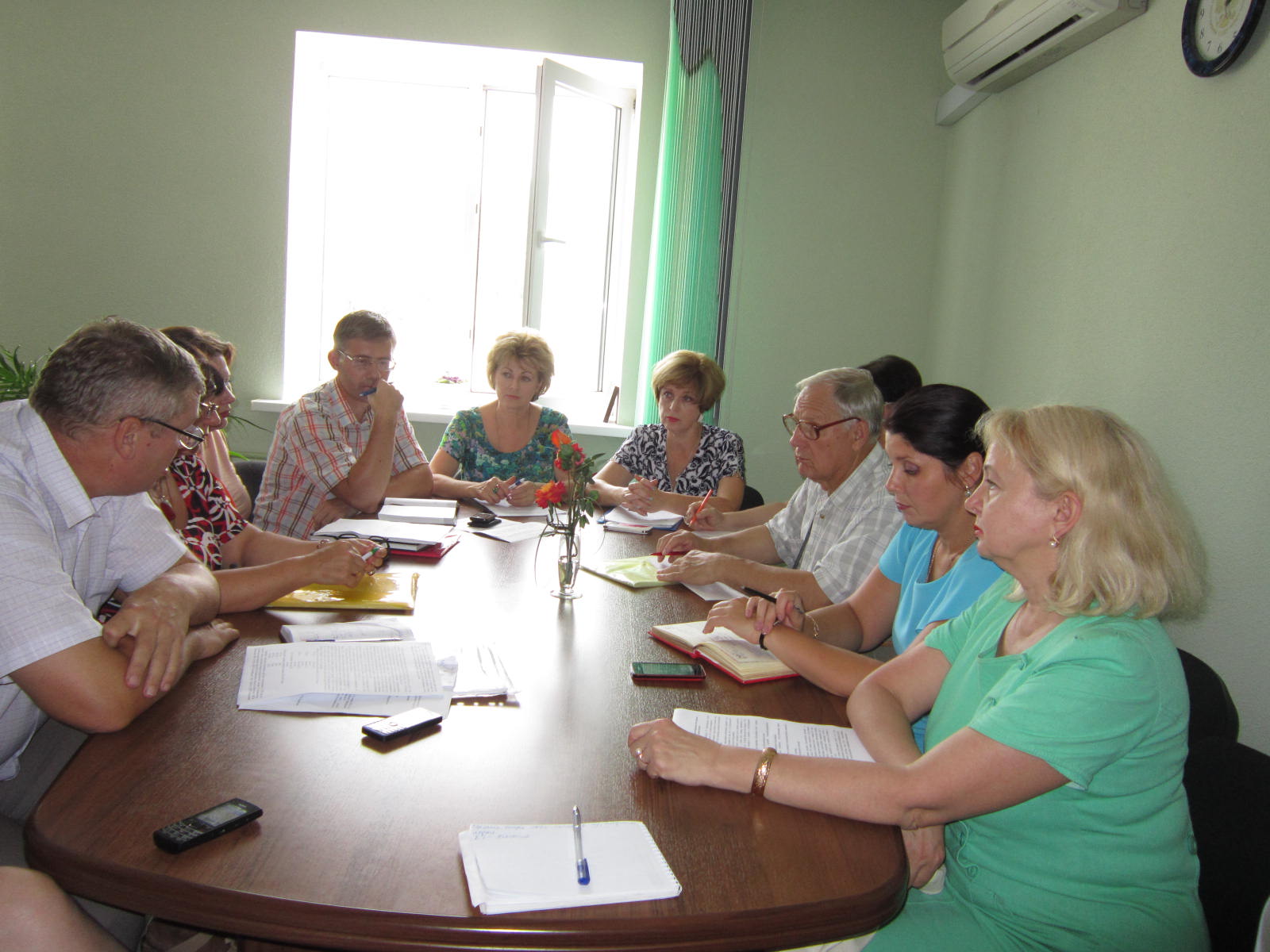 